Ambulance: vg3, evt. vg2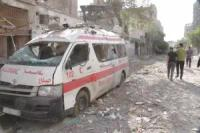 Dokumentarfilm for vg3, evt. vg2http://sff.ksys.no/produksjon/1163195Dokumentarfilmen Ambulance er laga av Mohamed Jabaly. Han er frå Gaza og har levd der heile livet. I 2014 var han 23 år og arbeidde som fotograf og laga video for ein lokal organisasjon. Same året braut det ut krig i Gaza, og frå første dag vart Jabaly med og filma eit ambulanseteam.Under denne DKS-turneen vil Mohamed Jabaly sjølv reise rundt med filmen, samtale medelevane og svare på spørsmål etter kvar visning, saman med Anders A Fitje.Aktuelle fag: Religion, historie, norsk, internasjonal engelsk, helsefagarbeidNB: Denne filmen inneheld sterke scener frå krigsområde. Det kan vere på sin plass å åtvare elevar om dette, og kanskje særleg elevar med bakgrunn frå denne typen område. Det må vere høve til å forlate filmlokalet om ein føler for det. Oppgåver før filmen: 1a)	Denne filmen er frå konflikten mellom Israel og Gaza i 2014. Finn ut meir om denne 	konflikten og bakgrunnen for den. Bruk ulike kjelder: store norske leksikon, FN sine sider.1b)	Ver klar over at opne kjelder som wikipedia kan vere upålitelege i slike konflikter. Dette 	kan opne opp for diskusjon omkring kjeldebruk generelt. Kva kan vere årsaka til at slike 	kjelder er upålitelege, kva kjelder er i så fall pålitelege, og kva må ein gjere for å få mest 	mogleg nøytral informasjon?  			1c)	Finn kjelder du tenkjer ikkje er nøytrale i denne konflikta, som verkar å tale den eine 	parten si sak. Grunngje kvifor du meiner kjeldene er partiske. 2	Vi ser at religion vert nytta som trøyst i mange tunge situasjonar i filmen. Spelar religionen 	ei slik rolle hos oss? (Døme: pårørande etter fiskarar langs kysten som omkom på havet) 	Korleis har religion / Gud fungert som trøyst for folk i vanskelege situasjonar?3a)	Denne filmen er ein dokumentarfilm. Finn ut meir om denne sjangeren, og om kva 	forteljargrep som typisk vert nytta for å få fram det dokumentariske. Fortel dokumentarfilm 	sanninga? 3b)	Kva slags dokumentarar har du sett som gjorde inntrykk på deg? Oppgåver etter filmen: 4	Refleksjonsoppgåve: Alle skriv stikkord frå tankane dei sit att med etter filmen. Ha ein 	diskusjon i plenum etterpå. 5	Noreg i krig: les dikt med krig som motiv / tema. Gunvor Hofmo, Nordahl Grieg, Inger 	Hagerup, Haldis Moren Vesaas. Kva er skilnader og likskapar mellom dokumentaren og 	diktet, når det gjeld å få fram erfaringar frå krigen? 6	Skriv ein refleksjonstekst der du samanliknar ditt liv i Noreg i dag og korleis det ville vere å 	leve i ein slik krigssituasjon vi har sett døme på i denne filmen. 